УТВЕРЖДАЮГенеральный директор ФГУП «Крыловский                            научный центр» О.В. Савченко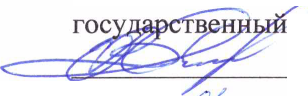 ПЛАНработы комиссии по противодействию коррупции и урегулированию конфликта интересов в ФГУП «Крыловский
государственный научный центр» на 2021 г.Председатель комиссии по противодействию коррупции и урегулированию конфликта интересов в ФГУП «Крыловский государственный научный центр4редседатель комиссии по противодействию коррупции и урегулированию конфликта интересов в ФГУП «Крыловский госу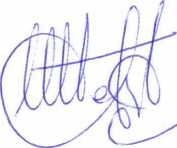 лщодлбрдарственный научный центр№ п/пМероприятиеДата проведенияОтметка об исполнении1.Осуществление	комплекса	информационнопропагандистских и просветительских мер, направленных на создание на Предприятии, атмосферы нетерпимости к коррупционным проявлениям и недопустимости легитимации коррупционных проявленийполугодиеполугодие2.Организация курсов повышения квалификации по противодействию коррупции в государственных учреждениях и предприятиях, для состава комиссии по противодействию коррупции и урегулированию конфликта интересов Предприятия и работников подразделения экономической безопасностиРаз в 5 лет для членов комиссии, раз в год для работников ОЭБ3.Проверка на наличие установленной аффилированности и/или личной заинтересованности, которая может повлечь конфликт интересов работника, назначенного на руководящие и иные должности в организации, за-По отдельному графикумещение которых предполагает осуществление взаимодействия с работниками организации, представителями Минпромторга России, и деловыми партнерами (контрагентами) Предприятия.Проведение проверок финансово-хозяйственной деятельности организации, а также соблюдения ее работниками установленных ограничений и запретов, требований о предотвращении или урегулировании конфликта интересов.Проведение в порядке, предусмотренном нормативными правовыми актами Российской Федерации, проверок по случаям несоблюдения сотрудниками Предприятия требований и неисполнения обязанностей, установленных в целях противодействия коррупции4.Разработка и принятие локальных нормативных актов по противодействию коррупцииВ соответствии с изменениями федерального законодательства и ведомственным нормативных правовых актов Минпромторга России в сфере противодействия коррупции5.Учет поступивших на Предприятие обращений граждан и организаций о фактах совершения работником коррупционных нарушенийПостоянно, по факту наступления события5.1.Регистрация обращенийВ течение 3 дней с момента поступления обращений5.2.Проверка обращенийВ течение 30 дней со дня их регистрации5.3.Подготовка ответа на обращениеПо	результатампроверки6.Подготовка анализа мероприятий, направленных на противодействие коррупции и урегулированию конфликта интересовЕжеквартально7.Обеспечение размещения и обновления на официальном Интернет-сайте Предприятия, информации об антикоррупционной деятельности посредством ведения специализированных разделов о противодействии коррупции.Ежеквартально8.Организация просветительской деятельности по вопросам противодействия коррупции, путем направления актуальной информации, через СЭД «Лотус», посредством использования инструмента «Рупор КГНЦ»Ежеквартально9.Организация просветительской деятельности по вопросам противодействия коррупции, путем наполнения стендов, посвященных вопросам противодействия коррупции.Февраль ИюльДекабрь10.Учет и регистрация уведомлений о получении сотрудниками подарковПо факту наступления события10.1Прием подарка на хранениеНе позднее 5-и рабочих дней со дня регистрации в журнале уведомления10.2Учет заявлений о выкупе подарковПостоянно, по факту наступления события10.3Оценка стоимости подаркаВ течение 3-х месяцев после поступления заявления о выкупе подарков10.4Уведомление в письменной форме заявителя о результатах оценкиВ течение 3-х месяцев после поступления заявления о выкупе подарков10.5Возврат подарка посредством выкупа заявителемВ течение месяца после проведенной оценки стоимости подаркаИ.Проведение заседания комиссии по противодействию коррупции и урегулированию конфликта интересов в ФГУП «Крыловский государственный научный центр»По мере необходимости, но не реже 1 раза в квартал12.Сбор и размещение сведений о доходах, расходах, об имуществе и обязательствах имущественного характера на ПредприятииДо 22.05.202113.Рассмотрение уведомлений о возникшем конфликте интересов или о возможности его возникновенияПо факту наступления события13.1Предварительное рассмотрение и проверка содержащихся в уведомлении сведенийВ течение 7 дней с момента поступления уведомления в ОЭБ, в случае сбора Комиссии не позднее 30 дней со дня регистрации уведомления	наПредприятии13.2Подготовка мотивированного заключения по результатам проверки уведомленияВ течение 7 дней с момента поступления уведомления в ОЭБ, в случае сбора Комиссии не позднее 30 дней со дня регистрации уведомления	наПредприятии